                                                                   Проект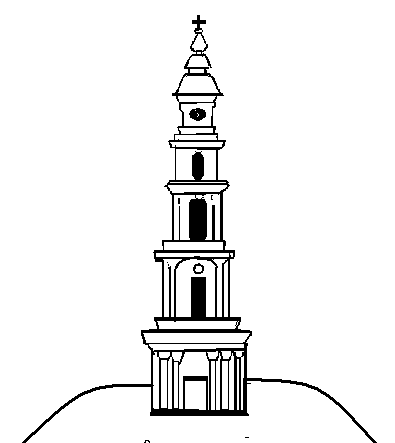 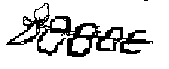 АДМИНИСТРАЦИЯ ЛЕЖНЕВСКОГО МУНИЦИПАЛЬНОГО РАЙОНАИВАНОВСКОЙ ОБЛАСТИПОСТАНОВЛЕНИЕ                                                                                                                                                                                                                                                                                                                                                                                                                                                                                                                                                                                                                                                                                                                                                                                                                                                                 _______________                                                                                                        №_________О предоставлении разрешения на условно разрешенный вид использования земельного участка, расположенного по адресу: Ивановская область, Лежневский район, д. Паршнево, ул. Заводская, д. 18 Принимая во внимание заявление Чижова Андрея Юрьевича и Дарьинской Валентины Альбертовны, протокол проведения публичных слушаний, заключение и итоговый документ от 27.06.2019г. по вопросу разрешения на условно разрешенный вид использования земельного участка, расположенного по адресу: Ивановская область, Лежневский район, д. Паршнево, ул. Заводская, д. 18, протокол постоянно действующей комиссии по подготовке проекта правил землепользования и застройки на территории Лежневского муниципального района от 15.05.2019г., руководствуясь Градостроительным кодексом Российской Федерации, Федеральным законом от 06.10.2003 №131-ФЗ «Об общих принципах организации местного самоуправления в Российской Федерации», Решением Совета Лежневского муниципального района Ивановской области (третьего созыва) №54 от 30.08.2018 «Об утверждении Порядка организации и проведения общественных обсуждений, публичных слушаний по проектам муниципальных правовых актов по вопросам местного значения в области градостроительной деятельности на территории сельских поселений Лежневского муниципального района Ивановской области», постановлением Администрации Лежневского муниципального района Ивановской области от 30.01.2015 №126 «Об утверждении Административного регламента Администрации Лежневского муниципального района Ивановской области по предоставлению муниципальной услуги «Предоставление разрешения на условно разрешенный вид использования земельного участка или объекта капитального строительства на территории Лежневского муниципального района Ивановской области», Администрация Лежневского муниципального района постановляет:1. Предоставить разрешение на условно разрешенный вид использования земельного участка «малоэтажная многоквартирная жилая застройка», расположенного по адресу: Ивановская область, Лежневский район, д. Паршнево, ул. Заводская, д. 18.        2. Разместить данное Постановление на официальном сайте Администрации Лежневского муниципального района в сети Интернет: http://lezhnevo.ru/, опубликовать в газете «Сельские вести».Глава Лежневскогомуниципального района                                                          П.Н.Колесников